青岛瑞慈体检中心地址青岛瑞慈体检中心位置概述：青岛瑞慈体检中心所在的国华大厦，位于青岛市主干道山东路与闽江路交叉口，紧邻青岛市市政府与青岛地标性建筑五四广场，位置优越，交通便利，预约体检的教职工可根据自身情况选择合适的交通工具。公交：“市政府山东路站”（25路）或“九七一医院站”（223/224/318/371/605路）或“万象城站”（223/224/374/605路）。地铁：可乘地铁2、3号线 至五四广场站B2出口，向北步行640米。自驾：闽江路2号国华大厦一楼门前停车场，或负二、负三、负四地下停车场，每小时收费4元，海大教职工可凭体检单免费停车。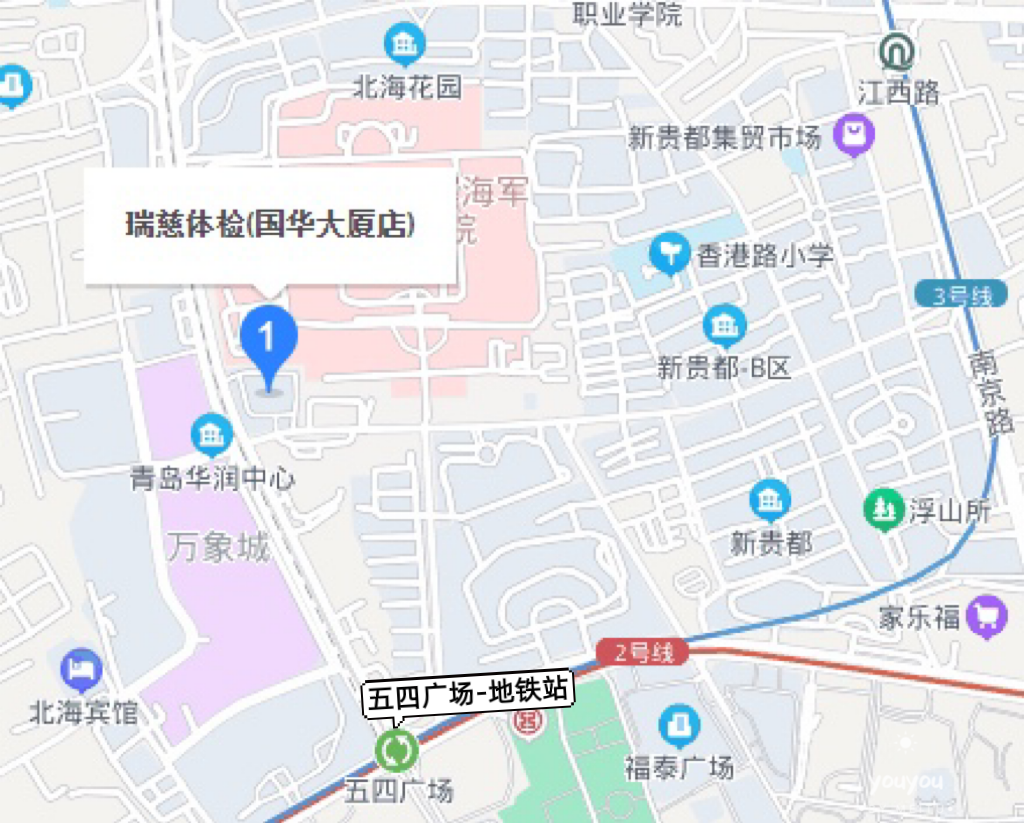 瑞慈体检中心地址青岛瑞慈体检中心青岛市市南区闽江路2号国华大厦4层